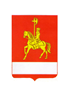 КАРАТУЗСКИЙ   РАЙОННЫЙ   СОВЕТ  ДЕПУТАТОВРЕШЕНИЕ17.12.2019                                     с. Каратузское		         	                 №30-255О признании утратившим силу решения Каратузского районного Совета депутатов          В соответствии со статьей  81 Бюджетного Кодекса Российской Федерации, руководствуясь статьей __ Устава Муниципального образования «Каратузский район»,  Каратузский районный Совет депутатов РЕШИЛ:        1. Признать утратившим силу решение Каратузского районного Совета депутатов от 05.03.2003 №13-137 «»Об утверждении Положения «О порядке расходования средств резервного фонда администрации района» (с учетом изменений, внесенных решением Каратузского районного Совета депутатов от 25.03.2004 №15-184 «О внесении изменений в положение «О порядке расходования средств резервного фонда администрации района»).2. Решение вступает в силу в день, следующий за днем его официального  опубликования  в  периодическом печатном издании «Вести Муниципального образования «Каратузский район».И.О. Председателя районного Совета депутатов                                                                                 М.А.Фатюшина 